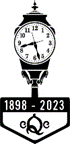 Wine List   Sparkling										BTL	GLSTB	Champagne Splits								71	Cantina di Mogoro Brut Rosé	(Sardinia, Italy)				292	Möet & Chandon Imperial Brut ½ btl 	 (Champagne, France)			453	Veuve Clicquot Brut (Champagne, France)					84Dom Perignon Millesime Brut (Champagne, France)				438Light Bodied Whites11	Reuilly Pinot Gris (Loire Valley, France)					30	816	Cakebread Sauvignon Blanc (Napa Valley, California)			39	1017	Savary Chablis (Chardonnay-Burgundy, France)				41	116 	Goretti Divinitus Frizzante Chardonnay (Umbria, Italy)			2214	Kim Crawford Sauvignon Blanc (Marlborough, New Zealand)		2615	Santa Margherita Pinot Grigio (Alto Adige, Italy)				29Full Bodied Whites4 	Kendall Jackson Chardonnay (California)					20	65	Toasted Head Chardonnay (California)					22	610	Michel Brégeon Muscadet Sèvre et Maine Sur Lie (Loire Valley, France)	23	67	Sonoma Cutrer Chardonnay (Sonoma, California)				37	98	Ramey Chardonnay (Russian River Valley, California)			40	119	Cakebread Chardonnay (Napa Valley, California)				56	1413 	Cantina Ariano Falanghina (Puglia, Italy)					3044-A	Paul Hobbs Chardonnay (Napa Valley, California)				63Rosé12	Summer Water (Central Coast, California)					25	6Light Bodied Reds31	Cambria Julia’s Vineyard Pinot Noir (Santa Barbara, California)		2731-A	Paul Hobbs Pinot Noir (Napa Valley, California)				7232	 			 37 	Pietro Caciorgna ‘Guardoilvento’ (Nerello Mascalese- Sicily, Italy)		45Full Bodied Reds - Smooth							BTL	GLS18	J Lohr Cabernet Sauvignon (Paso Robles, California)				21	619	Rodney Strong Cabernet Sauvignon (Sonoma, California)			25	735 	Seghesio Zinfandel (Sonoma, California)					31	823	Ramey Claret (Napa Valley, California)					53	1526	Crossbarn Cabernet Sauvignon (Napa Valley, California)			74	1938	E. Guigal Gigondas (Grenache-Rhône Valley, France)				4721	Provenance Deadeye Red Blend (Napa Valley, California)			4739	Dry Creek Vineyards ‘Mariner’ Blend (Dry Creek Valley, California)	5425	Abeja Cabernet Sauvignon (Columbia Valley, Washington)			6341	Goretti ‘L’Arringatore’ (Umbria, Italy)					6342	Domaine Télégraphe ‘Télégramme’ (Châteauneuf-du-Pape, France)		7343	Altesino Brunello di Montalcino (Sangiovese-Tuscany, Italy)			8330-A	Paul Hobbs Cabernet (Napa Valley, California)				126Full Bodied Reds – Bold33 	Talosa Chianti Colli Senesi (Sangiovese-Tuscany, Italy)			23	634	Cerro Anon Rioja Reserva (Tempranillo-Rioja, Spain)			26	722	Priest Ranch Cabernet Sauvignon (Napa Valley, California)			48	1236 	Black Slate La Viella Alta (Grenache-Priorat, Spain)				3220	Scattered Peaks Cabernet Sauvignon (Napa Valley, California)		3440	Fontanafredda Barolo (Nebbiolo-Piedmont, Italy)				5424	Smith & Hook Cabernet Sauvignon (Central Coast, California)		5528	Grgich Hills Estate Cabernet Sauvignon (Napa Valley, California)		9029 	Kelleher Brix Vineyard Cabernet Sauvignon (Napa Valley, California)	9330 	O’Shaughnessy Cabernet Sauvignon (Napa Valley, California)		99Dessert & Sweet44	Ghiga Moscato d’Asti (Piedmont, Italy)					2245	Dow’s Vintage Port ½ btl  (Porto, Portugal)					7612/1/2023